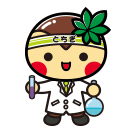 【ラボツアー】Ａコース：麹室、Ｘ線マイクロアナライザー、Ｘ線ＣＴスキャン、超低温恒温恒湿装置、大型電波暗室　他Ｂコース：大型電波暗室、振動試験機、三次元座標測定機、超精密加工機　他Ｃコース：自動研磨装置、微小部X線応力測定装置、Ｘ線光電子分光装置、微小部蛍光Ｘ線分析装置　他Ｄコース：二軸エクストルーダー、真空凍結乾燥機、高速液体クロマトグラフ、微量香気成分分析装置　他産業技術センター活用相談会について　　　　　　　　（　希望する　　・　　希望しない　）※相談内容は、支障のない範囲で記載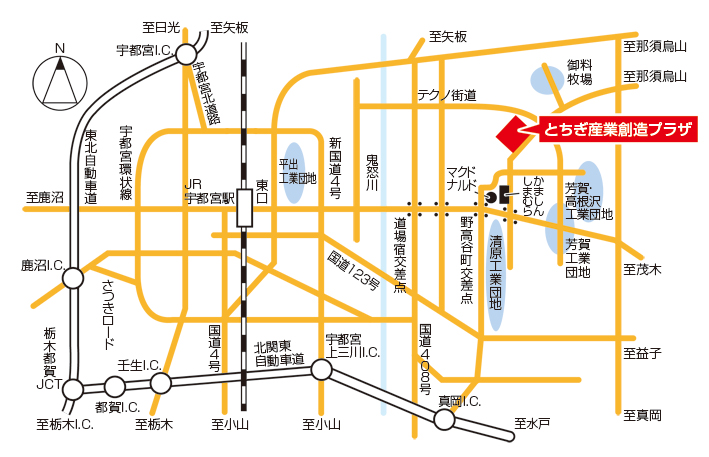 会場案内栃木県産業技術センター　〒321-3226　宇都宮市ゆいの杜1-5-20　（とちぎ産業創造プラザ内）TEL: 028-670-3391FAX: 028-667-9430E-mail :sangise-boshu@pref.tochigi.lg.jpURL(HP)　http://www.iri.pref.tochigi.lg.jp申込日平成２７年　　　月　　　　日平成２７年　　　月　　　　日平成２７年　　　月　　　　日平成２７年　　　月　　　　日事業所名所在地電話番号参　加　者参　加　者参　加　者参　加　者参　加　者【所属部課】【職氏名】※連絡担当者に○【参加予定】※参加予定欄に○【参加予定】※参加予定欄に○【参加予定】※参加予定欄に○【所属部課】【職氏名】※連絡担当者に○基調講演成果発表ラボツアーA　B　C　DA　B　C　DA　B　C　DA　B　C　DA　B　C　D